Publicado en Madrid el 02/07/2018 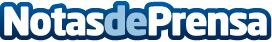 Susie Goodall emprende su viaje en solitario alrededor del mundo con la Golden Globe Race 2018DHL Express, Socio Fundador y Socio Logístico Oficial de Susie, continuará dándole apoyo durante su viajeDatos de contacto:Noelia Perlacia915191005Nota de prensa publicada en: https://www.notasdeprensa.es/susie-goodall-emprende-su-viaje-en-solitario Categorias: Internacional Comunicación Nautica Logística Otros deportes http://www.notasdeprensa.es